NO.１第３章　移動に関連したこころとからだのしくみ第１節　移動のしくみ（P.84～91）１　移動の疑問２　基本的な姿勢姿勢の種類考えよう１　どんな姿勢があるかな？（例　立っている　／　体育座り　）⇩並び替え各姿勢でのバランス（１）臥位…横になった姿勢のこと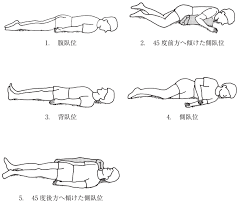 （　　　　　）（　　　　　）（　　　　　）（２）座位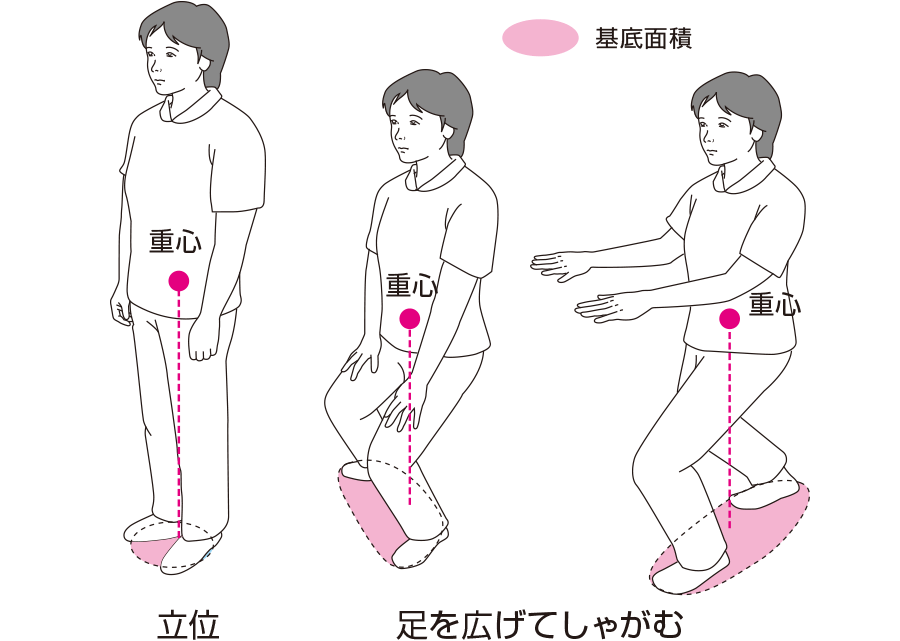 （３）立位　★体重を支える面積は（　　　　）なる。★（　　　　）で作られる（　　　　　　　　　）の中に重心がおさまるようにする（４）重心線　　　　　　　　　からだを横から見たときに、左図の５点が一直線上にあれば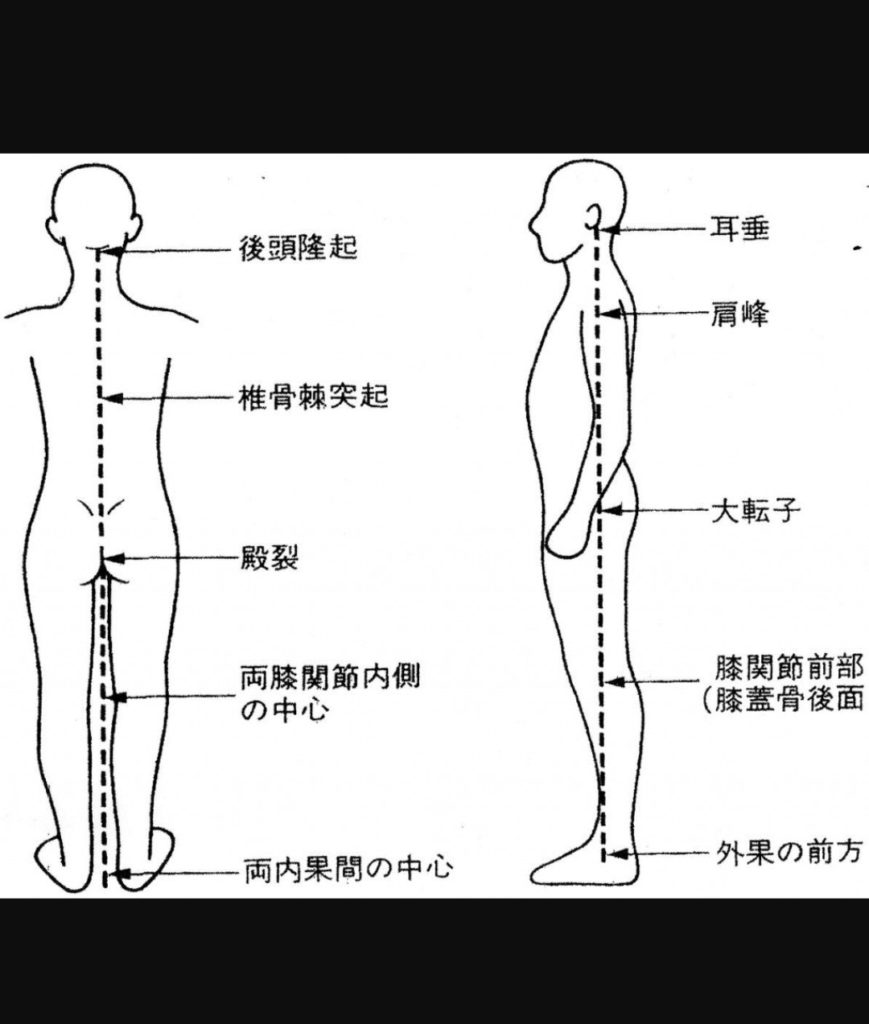 　　　　　　　　　バランスが取れた（　　　　）のない立位が取れ　　　　　　　　　※重心線とは…（　　　　）を通り、床に（　　　　）な　　　　　　　　　　　　　　　　線のこと。良肢位　　肩を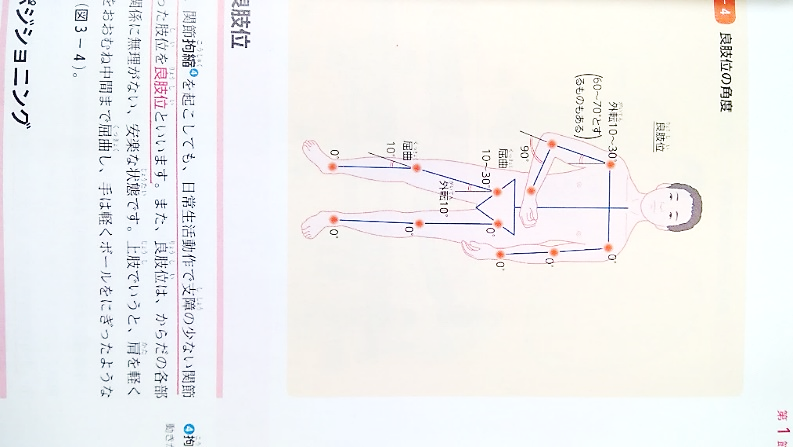 　　肘を　　手は　　膝をポジショニング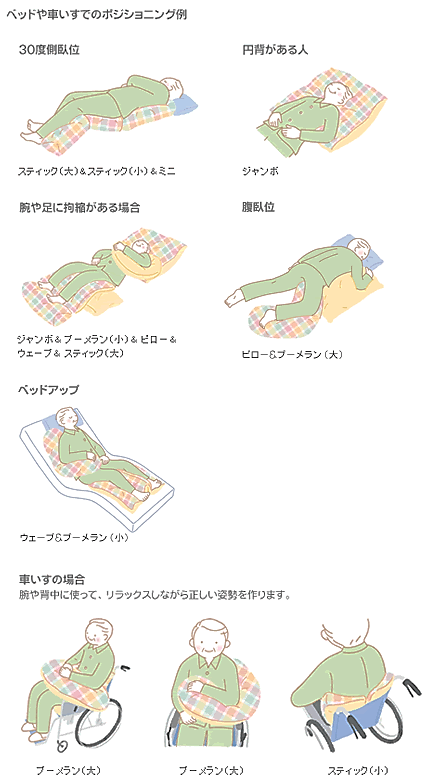 麻痺などで（　　　　）をみずから動かすことができなくなった場合には、ベッドや車いすで（　　　　　　　　）を長時間とることが避けられないため、姿勢保持が必要となる。不良な肢位でいると、（　　　　）の発生や（　　　　　　　　　　）の減少などの、新たな障害を生じる可能性がある。１年　　　組　　　番【　　　　　　　　　　　】あなたの座り方は？あなたの座り方は？接地面は？どの関節を使っている？あなたの一番楽な姿勢は？（立位）他者の楽な姿勢は？（立位）言葉で表現してみよう良肢位とは、日常生活動作で支障の少ない（　　　　　）を取った肢位のこと